Сетевой региональный форум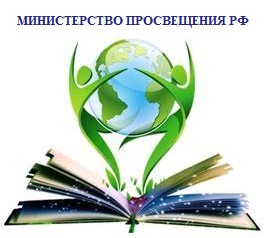 	5-6 декабря 2019года в МАОУ СОШ№ 26 проведен Сетевой региональный форум по теме грантового проекта Министерства просвещения РФ «Сетевая мультимедийная библиотека «ЭКО-школа» во внеурочной деятельности обучающихся».  Целью данного форума является обобщение и ретрансляция передового опыта мультимедийной библиотеки, обсуждение современных путей использования мультимедийных ресурсов во внеурочной деятельности экологической направленности. 	В первый день проведения форума для участников была проведена визуальная экскурсия по мультимедийной библиотеке, оснащенной современным оборудованием.  Гостям была представлена выставка рисунков « Берегите природу!»,  выставка семейной  акции «Сохраним ёлочку-зелёную иголочку!». Также можно было ознакомиться с проектно-исследовательскими работами экологической направленности обучающихся школы. 	На пленарной дискуссии слушали выступления  по теме инновационного проекта. Обсуждали современные подходы развития школьного информационно-библиотечного центра. Сетевые партнеры представили доклады, в которых поднимаются вопросы  повышения уровня экологической грамотности обучающихся. Обсуждались пути решения развития эколичности посредством  использования ресурсов мультимедийной библиотеки "ЭКО-школа". Партнеры по сетевому взаимодействию из Селенгинской СОШ Тарбагатайского района РБ, Орликской СОШ Окинского района РБ, Посольской СОШ Кабанского района РБ, Билитуйской СОШ Забайкальского края отправили видео-доклады.	Второй день форума проходил в виде экологической игры "Байкал в цифрах". На параллели 6 классов была проведена квест-игра  "Байкальская рыбалка", где обучающиеся знакомились с подводным миром Байкала. Пятиклассники отвечали на вопросы викторины, обучающиеся седьмых классов посетили лабораторию юного исследователя " Чудеса байкальской воды", где могли провести исследования свойств воды, используя цифровую лабораторию, приобретенную за счет гранта.	Завершился форум  принятием резолюции и награждением.Резолюция регионального форума1. Создать единую сетевую информационную образовательную среду путём объединения усилий педагогов, школьных библиотек различных учреждений для получения качественного образования обучающимися, что позволяет повысить эффективность использования ресурсного потенциала образовательных учреждений.2. Повысить эффективность использования ресурсного потенциала  сетевой ММБ –«ЭКО-школа» за счет  совершенствования и использования  инфраструктуры, обеспечивающей более полную цифровизацию образовательного процесса, увеличение охвата  дополнительного образования, внеурочной деятельности для формирования цифрового портфолио  обучающихся и преподавателей.3. Развитие современной цифровой инфраструктуры, позволяющей педагогам осваивать педагогические технологии и техники (на примере мультимедийной библиотеки). 4. Активно внедрять в школы мобильные цифровые лаборатории в качестве инструмента, что позволит развивать исследовательские  учебные действия, включая навыки работы с информацией, развитию метапредметных знаний, компетенций, являясь эффективным инструментом для внедрения проектных, деятельностных и событийных форматов обучения.5. Развитие и расширение профессиональных сообществ, готовых к интеграции общего и дополнительного образования, полипрофессиональным кооперативным связям в изучении и решении экологических проблем Байкальского региона.  6. Обобщить опыт организаций, ведущих системную работу по защите Байкала.7. Разработки предметных недель, открытых классных часов использовать для пополнения ресурсов мультимедийной библиотеки.8. Вести активную работу с обучающимися по повышению уровня экологической грамотности. 9. Развивать  читательскую грамотность с помощью привлечения обучающихся к ресурсам мультимедийной библиотеки.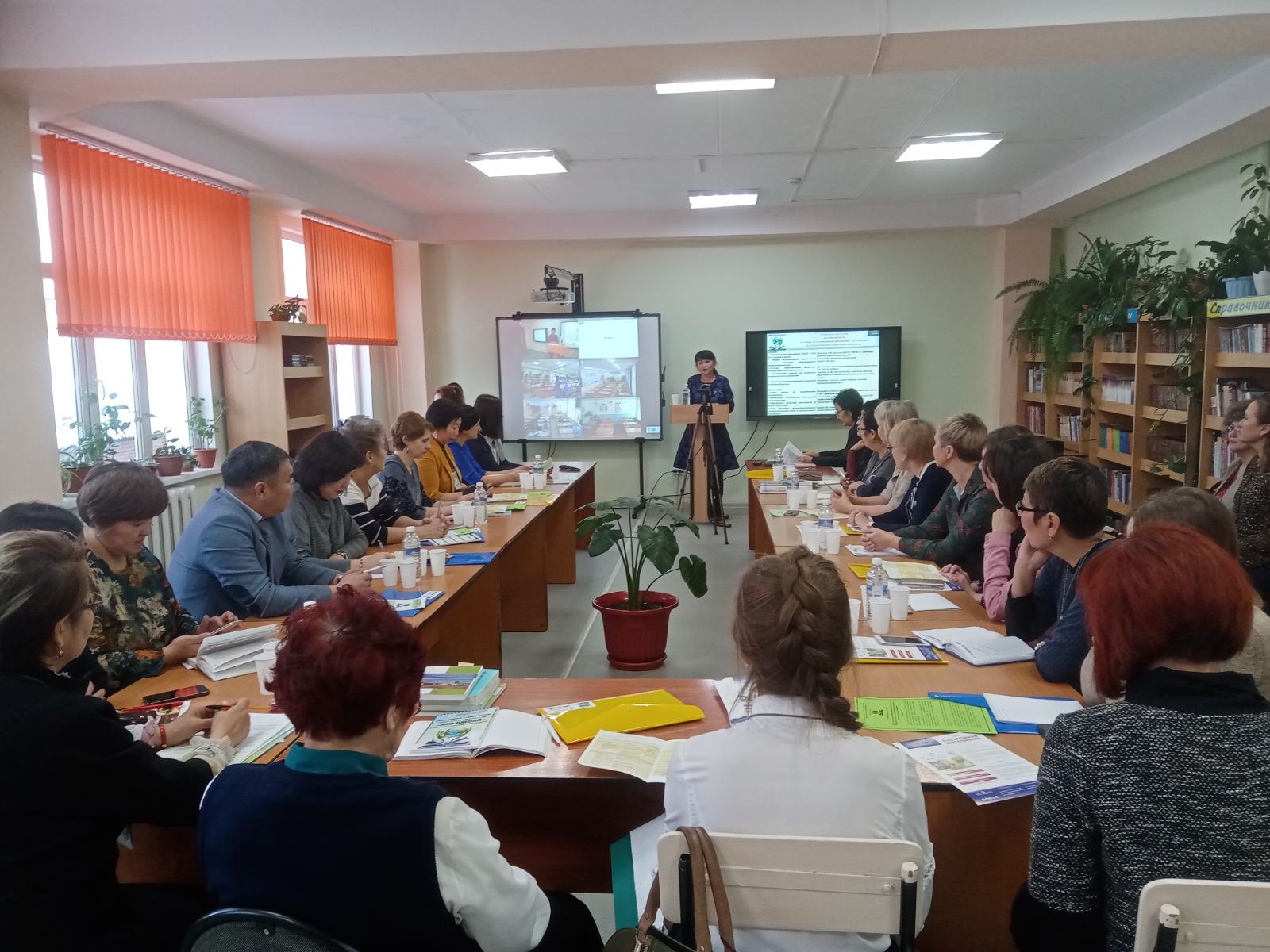 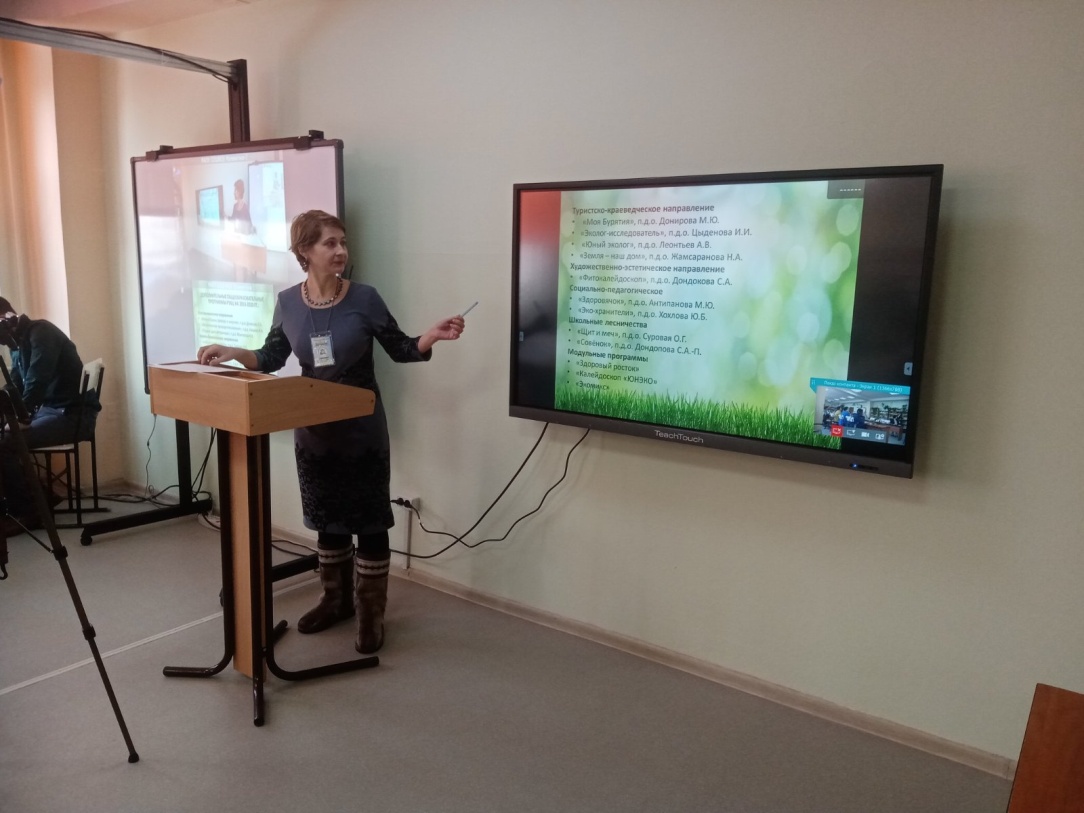 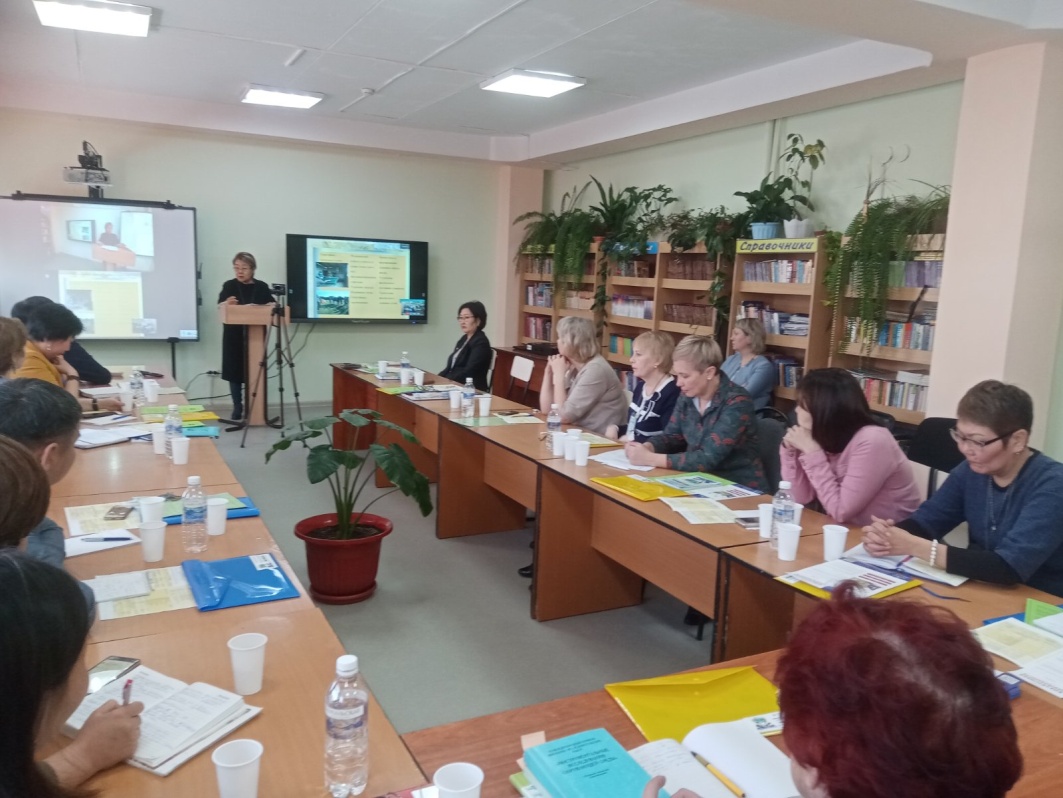 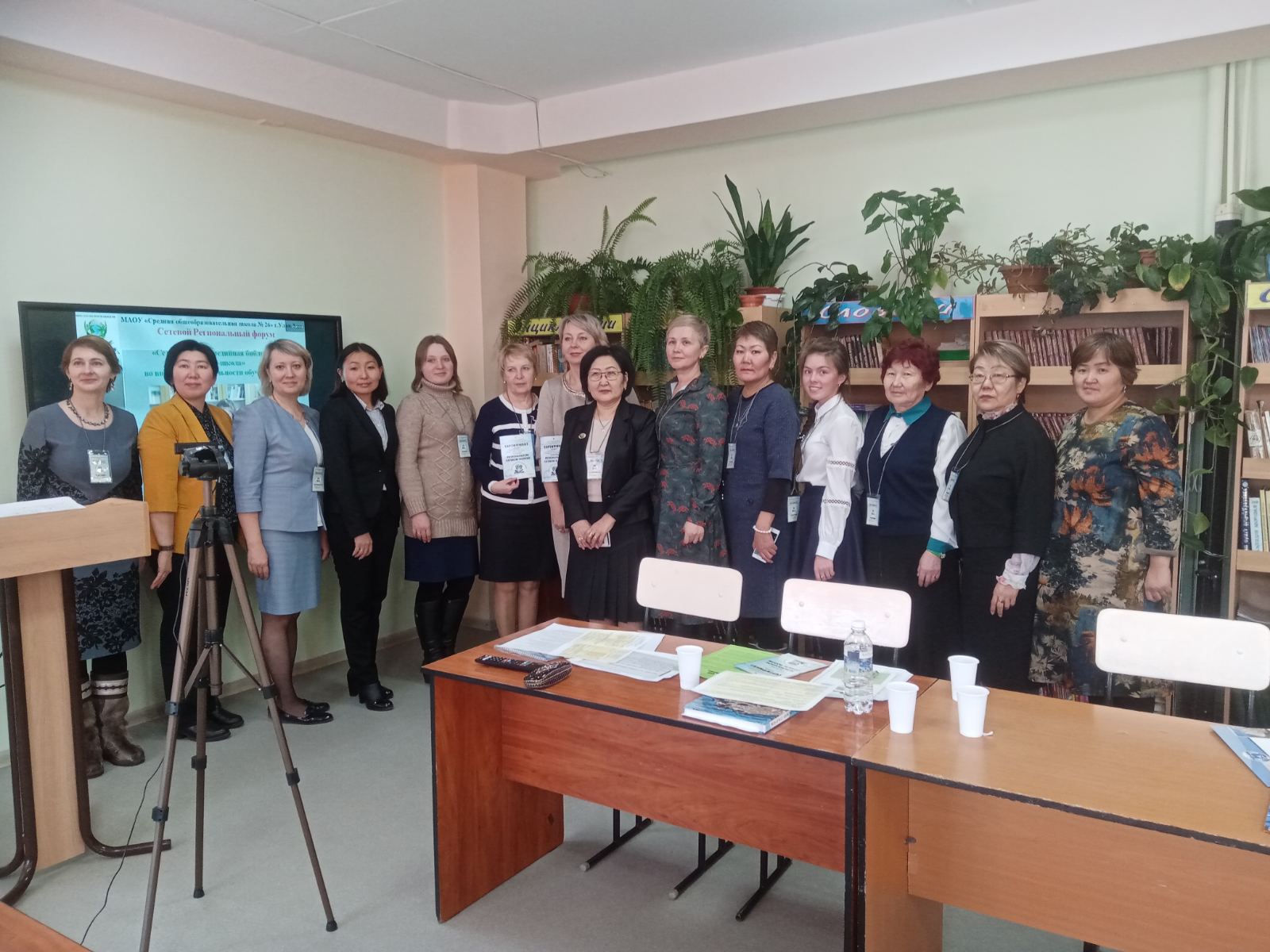 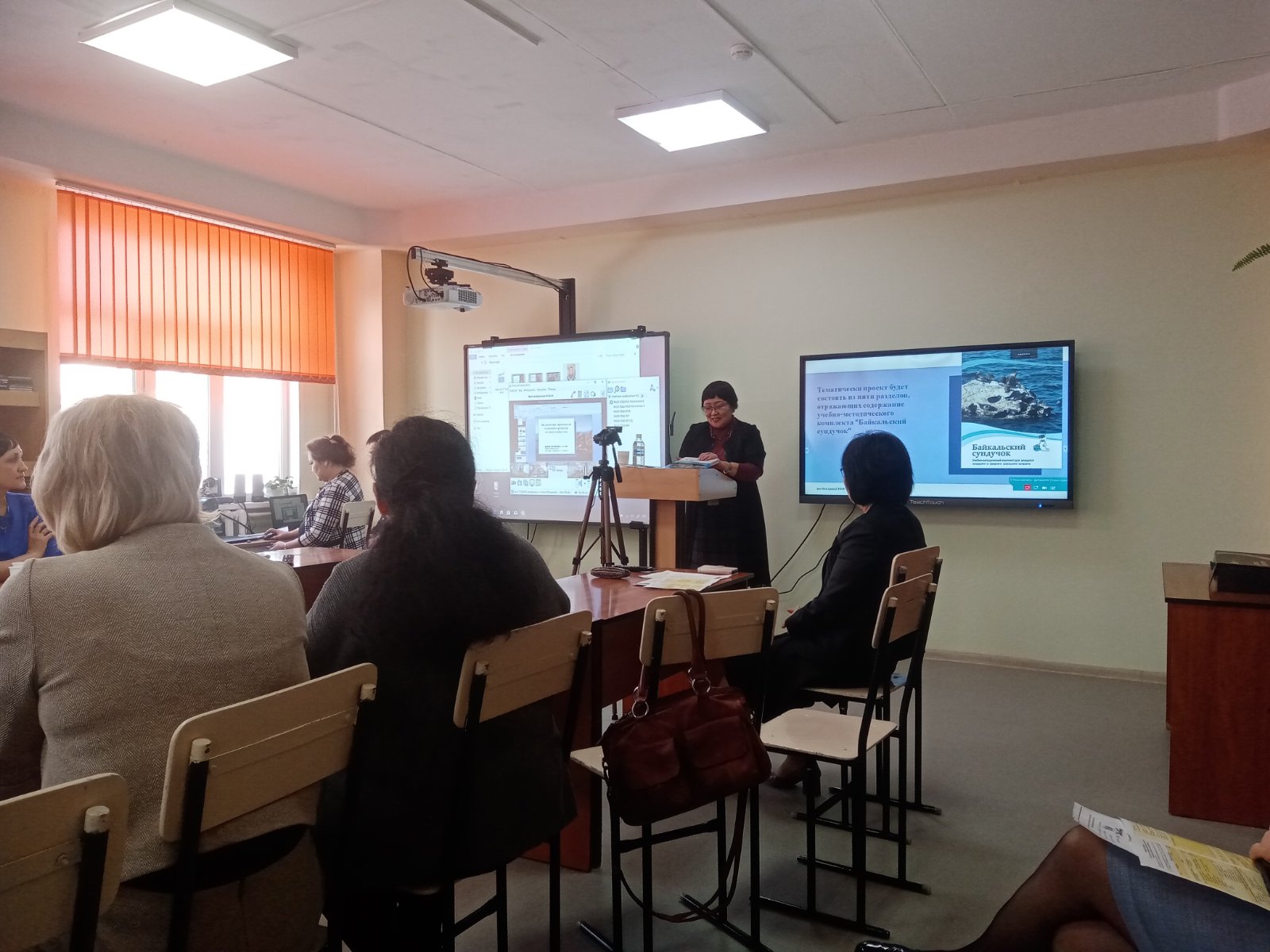 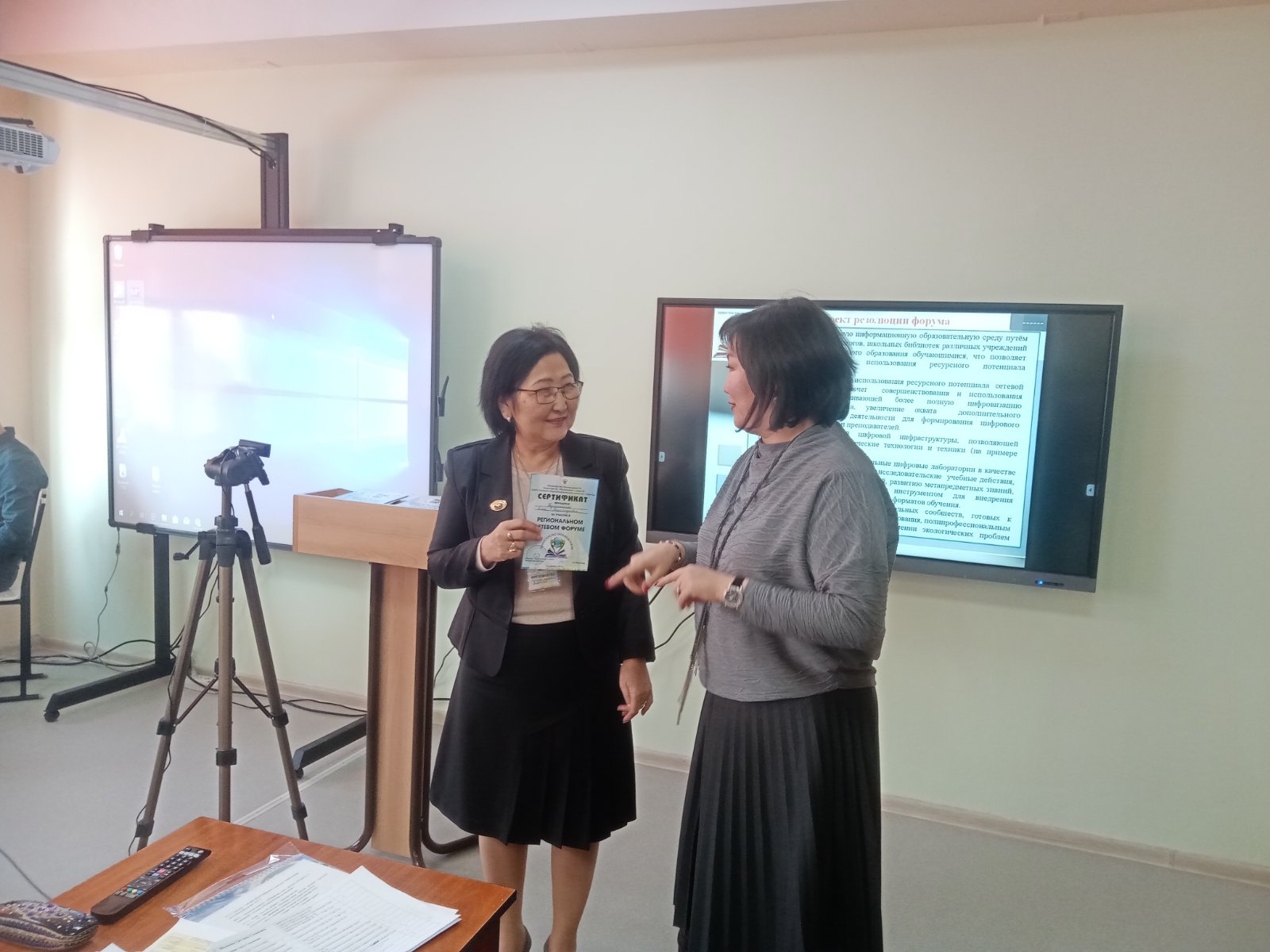 